Conférence des Parties à la Convention 
de Minamata sur le mercureDeuxième réunionGenève, 19-23 novembre 2018Décision adoptée par la deuxième Conférence des Parties à la Convention de Minamata sur le mercure		MC-2/12 : Informations actualisées sur le budget pour 2019	La Conférence des Parties,	Rappelant sa décision MC-1/15 sur le programme de travail du secrétariat et le projet de budget pour l’exercice biennal 2018–2019,	Se félicitant de la contribution annuelle de la Suisse, qui accueille le secrétariat, d’un montant d’un million de francs suisses, qui est réparti à raison de 60 % au Fonds général d’affectation spéciale et de 40 % au Fonds d’affectation spéciale à des fins déterminées et qui doit servir en priorité à faciliter la participation de représentant(e)s de pays en développement à ses réunions,	Prenant note des contributions au Fonds général d’affectation spéciale versées par les Parties,	Constatant que le montant total de la réserve de trésorerie de la Convention dans le Fonds général d’affectation spéciale a été constitué en 2018,	Constatant avec satisfaction les contributions et les annonces de contributions au Fonds d’affectation spéciale à des fins déterminées faites par l’Autriche, la Finlande, la France, le Japon, la Norvège, les Philippines, la Suède, la Suisse et l’Union européenne,	Constatant également avec satisfaction les contributions et les annonces de contributions au Fonds d’affectation spéciale spécifique faites par l’Allemagne, l’Autriche, le Danemark, les États-Unis d’Amérique, la Norvège, les Pays-Bas, le Royaume-Uni de Grande-Bretagne et d’Irlande du Nord, la Suède et la Suisse,	Rappelant qu’elle a prié le Secrétaire exécutif, dans sa décision MC-1/15, de préparer un budget pour l’exercice biennal 2020-2021, qu’elle examinerait à sa troisième réunion, en 2019,IFonds général d’affectation spéciale pour la Convention de Minamata sur le mercurePrend note du bilan fait par la Secrétaire exécutive des activités menées en 2018 et des dépenses financées au moyen du Fonds général d’affectation spéciale prévues pour 2018, qui figurent dans la note du secrétariat sur le programme de travail et le budget pour l’exercice biennal 2018-2019, ainsi que du rapport sur les activités menées par le secrétariat en 2018, et prend note des ajustements qu’il est proposé de faire aux prévisions de dépenses dans le budget approuvé pour 2019 et des informations supplémentaires fournies dans le programme de travail et les fiches descriptives des activités inscrites au budget ;Engage la Secrétaire exécutive, en tant que de besoin, à prélever sur le solde de trésorerie disponible dans le fonds général d’affectation spéciale en 2019 jusqu’à concurrence des ressources budgétaires dégagées pour les dépenses de personnel, à condition de ne pas faire passer le niveau des liquidités en dessous de la réserve de trésorerie, en vue d’améliorer la mise en œuvre rapide et efficace de la Convention, notamment par le partage avec les conventions de Bâle, de Rotterdam et de Stockholm de services de secrétariat pertinents, dont la prestation est assurée par la Directrice exécutive du Programme des Nations Unies pour l’environnement, selon qu’il convient et conformément à la décision MC-2/7 ;Approuve le budget actualisé du Fonds général d’affectation spéciale pour 2019, qui s’élève à 4 080 374 dollars ;Autorise la Secrétaire exécutive à prélever un montant de 237 300 dollars sur le solde excédentaire du Fonds général d’affectation spéciale disponible en 2019 ;Adopte le barème indicatif des quotes-parts pour la répartition des dépenses de 2019 figurant dans le tableau 2 de la présente décision et autorise la Secrétaire exécutive, conformément au Règlement financier et aux Règles de gestion financière de l’Organisation des Nations Unies, à ajuster ce barème afin d’y inclure toutes les Parties pour lesquelles la Convention entrera en vigueur avant le 1er janvier 2019 ;Rappelle que les contributions au Fonds général d’affectation spéciale sont attendues le 1er janvier de l’année pour laquelle ces contributions ont été budgétisées et prie les Parties de verser leurs contributions promptement et intégralement, afin de permettre au secrétariat d’effectuer ses travaux ;IIFonds d’affectation spéciale à des fins déterminées pour la Convention de Minamata sur le mercurePrend note du bilan fait par la Secrétaire exécutive des activités menées en 2018 et des dépenses prévues pour 2018 qui seront financées au moyen du Fonds d’affectation spéciale à des fins déterminées, qui figurent dans la note du secrétariat sur le programme de travail et le budget pour l’exercice biennal 2018-2019, ainsi que du rapport sur les activités menées par le secrétariat en 2018, et prend note des ajustements qu’il est proposé de faire aux prévisions de dépenses dans le budget de 2019 et des informations supplémentaires fournies dans le programme de travail et le tableau budgétaire détaillé ;Prend également note du projet de budget actualisé du Fonds d’affectation spéciale à des fins déterminées pour 2019, qui s’élève à 4 014 890 dollars des États-Unis ;Prie les Parties et invite les non Parties à la Convention et les autres intéressés en mesure de le faire à contribuer au Fonds d’affectation spéciale à des fins déterminées pour appuyer les activités de renforcement des capacités et d’assistance technique du secrétariat de la Convention, conformément à l’article 14 de la Convention ;Invite les Parties et les non Parties à la Convention et les autres intéressés en mesure de le faire à verser des contributions préaffectées au Fonds d’affectation spéciale à des fins déterminées afin de faciliter la participation de représentant(e)s de pays en développement et de pays à économie en transition à ses réunions et à celles de ses organes subsidiaires ;IIIFonds d’affectation spéciale spécifique pour la Convention de Minamata sur le mercurePrend note du rapport d’ensemble sur le Programme international spécifique visant à soutenir le renforcement des capacités et l’assistance technique et sur le Fonds d’affectation spéciale spécifique pour ces activités ;Invite les Parties et les non Parties à la Convention et les autres intéressés en mesure de le faire à contribuer au Fonds d’affectation spéciale spécifique pour appuyer les activités de renforcement des capacités et d’assistance technique conformément à l’article 13 de la Convention ;IVPréparatifs pour l’exercice biennal 2020–2021Prie la Secrétaire exécutive d’établir un budget pour l’exercice biennal 2020-2021, qu’elle examinera à sa troisième réunion en 2019, en expliquant les principes fondamentaux, les hypothèses et la stratégie de programmation sur lesquels repose ce budget et en présentant les dépenses pour cet exercice biennal par programme et par activité inscrite au budget, chaque activité étant accompagnée d’une fiche descriptive ;Prie également la Secrétaire exécutive, dans le cadre de l’établissement du budget et du programme de travail pour l’exercice biennal 2020-2021, de présenter deux scénarios dont :a)	Un présentant le budget opérationnel maintenu à son niveau de 2019 en valeur nominale ;b)	Un faisant apparaître les modifications qu’il faudrait apporter au scénario visé ci-dessus pour répondre aux besoins prévus et couvrir les coûts ou réaliser des économies connexes ;Prie en outre la Secrétaire exécutive, lors de l’élaboration du programme de travail et du budget pour 2020-2021, de prendre en considération les arrangements pertinents en matière de partage de services et les propositions en rapport avec la fourniture de services de secrétariat à la Convention de Minamata formulées par la Directrice exécutive du Programme des Nations Unies pour l’environnement, avec le concours de la Secrétaire exécutive de la Convention de Minamata et le soutien du Secrétaire exécutif des conventions de Bâle et de Stockholm et de la partie de la Convention de Rotterdam relevant du Programme des Nations Unies pour l’environnement, au sujet d’un cadre stable pour le partage des services pertinents, conformément au paragraphe 2 de la décision MC-2/7 ;Rappelle le paragraphe 7 de l’article 5 des Règles de gestion financière et prie la Secrétaire exécutive d’accuser réception sans retard de toutes les annonces de contributions et de toutes les contributions acquittées et d’en informer les Parties par la publication d’informations actualisées sur l’état des contributions annoncées et acquittées sur le site Web de la Convention, et prie la Secrétaire exécutive de fournir des informations détaillées et actualisées sur les recettes et les dépenses effectives des trois fonds ;Souligne que les propositions budgétaires doivent être réalistes et refléter les priorités convenues par l’ensemble des Parties dans le but d’assurer la viabilité et la stabilité du Fonds et du solde de trésorerie, y compris les contributions.Tableau 1
Budget pour 2019 du Fonds général d’affectation spéciale et du Fonds d’affectation spéciale à des fins déterminées révisé par la Conférences des Parties à sa deuxième réunion(en dollars des États-Unis)Tableau 2
Barème indicatif des quotes-parts au Fonds général d’affectation spéciale 
pour les contributions de 2019*(en dollars des États-Unis)* Le présent tableau des contributions a été établi sur la base de l’état de ratification au 18 septembre 2018 en ce qui concerne 98 Parties à la Convention de Minamata sur le mercure.* La contribution du pays hôte (Suisse) comprend la contribution au Fonds général d’affectation spéciale, qui est indiquée dans le tableau à titre d’information.Annexe à la décision MC-2/12	Organigramme du secrétariat de la Convention de Minamata sur le mercure* Postes financés au moyen des ressources destinées à l’appui aux programmes.** Postes financés au moyen des contributions volontaires.NATIONS
UNIESMCUNEP/MC/COP.2/12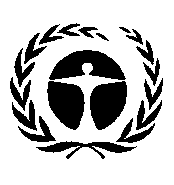 Programme
des Nations Unies
pour l’environnementDistr. générale 
6 décembre 2018Français 
Original : anglaisBudget approuvé pour 2019 par la Conférence des Parties à sa première réunionBudget approuvé pour 2019 par la Conférence des Parties à sa première réunionBudget révisé 
approuvé pour 2019 par la Conférence des Parties à sa deuxième réunionBudget révisé 
approuvé pour 2019 par la Conférence des Parties à sa deuxième réunionFonds général d’affectation spécialeFonds d’affectation spéciale à des fins déterminéesFonds général d’affectation spécialeFonds d’affectation spéciale à des fins déterminéesA.	Conférences et réunionsA.	Conférences et réunions1.	Deuxième réunion de la Conférence des Parties1.	Deuxième réunion de la Conférence des Parties1.	Deuxième réunion de la Conférence des Parties1.	Deuxième réunion de la Conférence des Parties1.	Deuxième réunion de la Conférence des Parties1.	Deuxième réunion de la Conférence des Parties1.	Deuxième réunion de la Conférence des Parties1.1.	Deuxième réunion1.1.	Deuxième réunion1.1.	Deuxième réunion────1.2.	Réunions préparatoires régionales1.2.	Réunions préparatoires régionales1.2.	Réunions préparatoires régionales────1.3.	Groupes d’experts intersessions dotés d’un mandat à durée déterminée prescrits par la Conférence des Parties à ses première et deuxième réunions 1.3.	Groupes d’experts intersessions dotés d’un mandat à durée déterminée prescrits par la Conférence des Parties à ses première et deuxième réunions 1.3.	Groupes d’experts intersessions dotés d’un mandat à durée déterminée prescrits par la Conférence des Parties à ses première et deuxième réunions 105 000───	Groupe d’experts sur l’évaluation de l’efficacité	Groupe d’experts sur l’évaluation de l’efficacité	Groupe d’experts sur l’évaluation de l’efficacité──85 000─	Groupe d’experts sur les déchets de mercure	Groupe d’experts sur les déchets de mercure	Groupe d’experts sur les déchets de mercure──85 000─Total partielTotal partielTotal partiel105 000─170 000─2.	Troisième réunion de la Conférence des Parties2.	Troisième réunion de la Conférence des Parties2.	Troisième réunion de la Conférence des Parties2.	Troisième réunion de la Conférence des Parties2.	Troisième réunion de la Conférence des Parties2.	Troisième réunion de la Conférence des Parties2.	Troisième réunion de la Conférence des Parties2.1.	Troisième réunion2.1.	Troisième réunion2.1.	Troisième réunion840 000640 000840 000640 0002.1.	Réunions préparatoires régionales2.1.	Réunions préparatoires régionales2.1.	Réunions préparatoires régionales─535 000─535 000Total partielTotal partielTotal partiel840 0001 175 000840 0001 175 0003.	Bureau de la Conférence des Parties3.	Bureau de la Conférence des Parties3.	Bureau de la Conférence des Parties3.	Bureau de la Conférence des Parties3.	Bureau de la Conférence des Parties3.	Bureau de la Conférence des Parties3.	Bureau de la Conférence des Parties3.1.	Réunions du Bureau3.1.	Réunions du Bureau3.1.	Réunions du Bureau25 000─50 000─Total partielTotal partielTotal partiel25 000─50 000─4.	Comité de mise en œuvre et du respect des obligations4.	Comité de mise en œuvre et du respect des obligations4.	Comité de mise en œuvre et du respect des obligations4.	Comité de mise en œuvre et du respect des obligations4.	Comité de mise en œuvre et du respect des obligations4.	Comité de mise en œuvre et du respect des obligations4.	Comité de mise en œuvre et du respect des obligations4.1.	Réunion du Comité 4.1.	Réunion du Comité 4.1.	Réunion du Comité 30 000─30 000─	Coûts entraînés par certaines activités définies par le Comité, telles que la traduction des documents communiqués et la fourniture de services d’interprétation pendant la réunion, selon que de besoin 	Coûts entraînés par certaines activités définies par le Comité, telles que la traduction des documents communiqués et la fourniture de services d’interprétation pendant la réunion, selon que de besoin 	Coûts entraînés par certaines activités définies par le Comité, telles que la traduction des documents communiqués et la fourniture de services d’interprétation pendant la réunion, selon que de besoin ──20 000─Total partielTotal partielTotal partiel30 000─50 000─Total (A)Total (A)Total (A)1 0000001 175 0001 110 0001 175 000B.	Renforcement des capacités et assistance techniqueB.	Renforcement des capacités et assistance techniqueB.	Renforcement des capacités et assistance techniqueB.	Renforcement des capacités et assistance techniqueB.	Renforcement des capacités et assistance techniqueB.	Renforcement des capacités et assistance techniqueB.	Renforcement des capacités et assistance technique5.	Programme de renforcement des capacités et d’assistance technique de la Convention de Minamata5.	Programme de renforcement des capacités et d’assistance technique de la Convention de Minamata5.	Programme de renforcement des capacités et d’assistance technique de la Convention de Minamata5.	Programme de renforcement des capacités et d’assistance technique de la Convention de Minamata5.	Programme de renforcement des capacités et d’assistance technique de la Convention de Minamata5.	Programme de renforcement des capacités et d’assistance technique de la Convention de Minamata5.	Programme de renforcement des capacités et d’assistance technique de la Convention de Minamata5.1.	Activités intersectorielles5.1.	Activités intersectorielles5.1.	Activités intersectorielles─360 000─ 360 0005.2.	Étude d’impact5.2.	Étude d’impact5.2.	Étude d’impact────5.3.	Outils et méthodes5.3.	Outils et méthodes5.3.	Outils et méthodes─60 000─60 0005.4.	Évaluation des besoins5.4.	Évaluation des besoins5.4.	Évaluation des besoins────5.5.	Activités de développement de capacités spécifiques 5.5.	Activités de développement de capacités spécifiques 5.5.	Activités de développement de capacités spécifiques ─600000─6000005.6.	Activités de renforcement des capacités menées sur demande5.6.	Activités de renforcement des capacités menées sur demande5.6.	Activités de renforcement des capacités menées sur demande─960 000─960 000Total (B)Total (B)Total (B)─1 980 000─1 980 000C.	Activités scientifiques et techniquesC.	Activités scientifiques et techniquesC.	Activités scientifiques et techniquesC.	Activités scientifiques et techniquesC.	Activités scientifiques et techniquesC.	Activités scientifiques et techniquesC.	Activités scientifiques et techniques6.	Appui scientifique aux États Parties à la Convention de Minamata6.	Appui scientifique aux États Parties à la Convention de Minamata6.	Appui scientifique aux États Parties à la Convention de Minamata6.	Appui scientifique aux États Parties à la Convention de Minamata6.	Appui scientifique aux États Parties à la Convention de Minamata6.	Appui scientifique aux États Parties à la Convention de Minamata6.	Appui scientifique aux États Parties à la Convention de Minamata6.1.	Appui scientifique aux États Parties à la Convention6.1.	Appui scientifique aux États Parties à la Convention6.1.	Appui scientifique aux États Parties à la Convention───238 000	Prestation de services consultatifs pour appuyer les travaux relatifs aux sites contaminés	Prestation de services consultatifs pour appuyer les travaux relatifs aux sites contaminés	Prestation de services consultatifs pour appuyer les travaux relatifs aux sites contaminés───10 000Total partielTotal partielTotal partiel───248 0007.	Évaluation de l’efficacité et plan mondial de surveillance7.	Évaluation de l’efficacité et plan mondial de surveillance7.	Évaluation de l’efficacité et plan mondial de surveillance7.	Évaluation de l’efficacité et plan mondial de surveillance7.	Évaluation de l’efficacité et plan mondial de surveillance7.	Évaluation de l’efficacité et plan mondial de surveillance7.	Évaluation de l’efficacité et plan mondial de surveillance7.1.	Évaluation de l’efficacité et plan mondial de surveillance7.1.	Évaluation de l’efficacité et plan mondial de surveillance7.1.	Évaluation de l’efficacité et plan mondial de surveillance────Total partielTotal partielTotal partiel────8.	Rapports nationaux présentés au titre de la Convention de Minamata8.	Rapports nationaux présentés au titre de la Convention de Minamata8.	Rapports nationaux présentés au titre de la Convention de Minamata8.	Rapports nationaux présentés au titre de la Convention de Minamata8.	Rapports nationaux présentés au titre de la Convention de Minamata8.	Rapports nationaux présentés au titre de la Convention de Minamata8.	Rapports nationaux présentés au titre de la Convention de Minamata8.1.	Rapports nationaux présentés au titre de la Convention de Minamata8.1.	Rapports nationaux présentés au titre de la Convention de Minamata8.1.	Rapports nationaux présentés au titre de la Convention de Minamata30 000─30 000─Total partielTotal partielTotal partiel30 000─30 000─Total (C)Total (C)Total (C)30 000─30 000248 000D.	Gestion des connaissances et de l’information et communication D.	Gestion des connaissances et de l’information et communication D.	Gestion des connaissances et de l’information et communication D.	Gestion des connaissances et de l’information et communication D.	Gestion des connaissances et de l’information et communication D.	Gestion des connaissances et de l’information et communication D.	Gestion des connaissances et de l’information et communication 9.	Publications9.	Publications9.	Publications9.	Publications9.	Publications9.	Publications9.	Publications9.1.	Publications9.1.	Publications9.1.	Publications30 000─30 000─Total partielTotal partielTotal partiel30 000─30 000─10.	Communication, information et sensibilisation du public10.	Communication, information et sensibilisation du public10.	Communication, information et sensibilisation du public10.	Communication, information et sensibilisation du public10.	Communication, information et sensibilisation du public10.	Communication, information et sensibilisation du public10.	Communication, information et sensibilisation du public10.1.	Communication, information et sensibilisation du public10.1.	Communication, information et sensibilisation du public10.1.	Communication, information et sensibilisation du public50 000─150 000─Total partielTotal partielTotal partiel50 000─150 000─Total (D)Total (D)Total (D)80 000─180 000─E.	Gestion globaleE.	Gestion globaleE.	Gestion globaleE.	Gestion globaleE.	Gestion globaleE.	Gestion globaleE.	Gestion globale11.	Direction exécutive et administration11.	Direction exécutive et administration11.	Direction exécutive et administration11.	Direction exécutive et administration11.	Direction exécutive et administration11.	Direction exécutive et administration11.	Direction exécutive et administration11.1.	Gestion globale11.1.	Gestion globale11.1.	Gestion globale1 930 950 ─1 930 950 ─11.2.	Frais de voyage du personnel11.2.	Frais de voyage du personnel11.2.	Frais de voyage du personnel150 000─150 000─Total partielTotal partielTotal partiel2 080 950 ─2 080 950 ─12.	Coopération et coordination au niveau international12.	Coopération et coordination au niveau international12.	Coopération et coordination au niveau international12.	Coopération et coordination au niveau international12.	Coopération et coordination au niveau international12.	Coopération et coordination au niveau international12.	Coopération et coordination au niveau international12.1. 	Coopération sur le programme en matière de développement durable et d’environnement dans son ensemble12.1. 	Coopération sur le programme en matière de développement durable et d’environnement dans son ensemble12.1. 	Coopération sur le programme en matière de développement durable et d’environnement dans son ensemble────12.2.	Coopération au sein du groupe produits chimiques et déchets12.2.	Coopération au sein du groupe produits chimiques et déchets12.2.	Coopération au sein du groupe produits chimiques et déchets────12.3.	Autres questions de coopération et de coordination12.3.	Autres questions de coopération et de coordination12.3.	Autres questions de coopération et de coordination────Total partiel Total partiel Total partiel ────13.	Ressources financières et mécanisme de financement 13.	Ressources financières et mécanisme de financement 13.	Ressources financières et mécanisme de financement 13.	Ressources financières et mécanisme de financement 13.	Ressources financières et mécanisme de financement 13.	Ressources financières et mécanisme de financement 13.	Ressources financières et mécanisme de financement 13.1.	Mécanisme de financement13.1.	Mécanisme de financement13.1.	Mécanisme de financement────13.2.	Ressources financières13.2.	Ressources financières13.2.	Ressources financières────Total partielTotal partielTotal partiel────Total (E)Total (E)Total (E)2 080 950 ─2 080 950 ─F.	Activités juridiques et de politique généraleF.	Activités juridiques et de politique généraleF.	Activités juridiques et de politique généraleF.	Activités juridiques et de politique généraleF.	Activités juridiques et de politique généraleF.	Activités juridiques et de politique généraleF.	Activités juridiques et de politique générale14.	Activités juridiques et de politique générale 14.	Activités juridiques et de politique générale 14.	Activités juridiques et de politique générale 14.	Activités juridiques et de politique générale 14.	Activités juridiques et de politique générale 14.	Activités juridiques et de politique générale 14.	Activités juridiques et de politique générale 14.1.	Activités juridiques et de politique générale 14.1.	Activités juridiques et de politique générale 14.1.	Activités juridiques et de politique générale ───150 000Total (F)Total (F)Total (F)───150 000G.	Entretien des locaux et servicesG.	Entretien des locaux et servicesG.	Entretien des locaux et servicesG.	Entretien des locaux et servicesG.	Entretien des locaux et servicesG.	Entretien des locaux et servicesG.	Entretien des locaux et services15.	Entretien des locaux et services15.	Entretien des locaux et services15.	Entretien des locaux et services15.	Entretien des locaux et services15.	Entretien des locaux et services15.	Entretien des locaux et services15.	Entretien des locaux et services15.1.	Entretien des locaux et services15.1.	Entretien des locaux et services15.1.	Entretien des locaux et services160 000─160 000─Total partielTotal partielTotal partiel160 000─160 000─16.	Services informatiques16.	Services informatiques16.	Services informatiques16.	Services informatiques16.	Services informatiques16.	Services informatiques16.	Services informatiques16.1.	Services informatiques16.1.	Services informatiques16.1.	Services informatiques50 000─50 000─Total partielTotal partielTotal partiel50 000─50 000─Total (G)Total (G)Total (G)210 000─210 000─Ressources requises pour toutes les activitésRessources requises pour toutes les activitésRessources requises pour toutes les activitésRessources requises pour toutes les activitésRessources requises pour toutes les activitésRessources requises pour toutes les activitésRessources requises pour toutes les activitésTotal (A à G), à l’exclusion des dépenses d’appui au programmeTotal (A à G), à l’exclusion des dépenses d’appui au programmeTotal (A à G), à l’exclusion des dépenses d’appui au programme3 400950 3 155 000 3 610 9503 553 000 Dépenses d’appui au programmeDépenses d’appui au programmeDépenses d’appui au programme442 124410 150469 424 461 890Total (A à G), à l’exclusion des dépenses d’appui au programmeTotal (A à G), à l’exclusion des dépenses d’appui au programmeTotal (A à G), à l’exclusion des dépenses d’appui au programme3 843 0743 565 1504 080 3744 014 890Économies réalisées en 2018Économies réalisées en 2018Économies réalisées en 2018──237 300─Total, 2019 Total, 2019 Total, 2019 3 843 0743 565 1503 843 0744 014 890Total des ressources requises pour 2019Total des ressources requises pour 2019Total des ressources requises pour 20197 408 2247 408 2247 857 9647 857 964PartiePartiePartieBarème de l’ONU (%)Barème indicatif de la Convention de Minamata (maximum : 22% ; minimum : 0,010 %) (%)Contribution devant être versée par les Parties pour 2019TotalGroupeAfriqueAfriqueAfriqueAfrique11Bénin0,0030,010 329 22Botswana0,0140,019 619 33Burkina Faso0,0040,010 329 44Tchad0,0050,010 329 55Djibouti0,0010,010 329 66Eswatini0,0020,010 329 77Gabon0,0170,023 752 88Gambie0,0010,010 329 99Ghana0,0160,022 707 1010Guinée0,0020,010 329 1111Lesotho0,0010,010 329 1212Madagascar0,0030,010 329 1313Mali0,0030,010 329 1414Mauritanie0,0020,0103291515Maurice0,0120,016 5301616Namibie0,0100,013 442 1717Niger0,0020,010 329 1818Nigéria0,2090,281 9 239 1919Rwanda0,0020,010 329 2020Sao Tomé-et-Principe0,0010,010 329 2121Sénégal0,0050,010 329 2222Seychelles0,0010,010 329 2323Sierra Leone0,0010,010 329 2424Togo0,0010,010 329 2525Zambie0,0070,010 329 TotalGroupeAsie-PacifiqueAsie-PacifiqueAsie-PacifiqueAsie-Pacifique261Afghanistan0,0060,010 329 272Chine7,92110,648350 159 283Inde0,7370,99132 580 294Indonésie0,5040,677 22 280 305Iran (République islamique d’)0,4710,633 20 821 316Japon9,68013,012 427 918 327Jordanie0,0200,027 884 338Kiribati0,0010,010 329 349Koweït 0,2850,38312 599 3510République démocratique populaire lao0,0030,010 329 3611Liban0,0460,062 2 033 3712Mongolie0,0050,010 329 3813Palaos0,0010,010 329 3914Samoa0,0010,010 329 4015Singapour0,4470,60119 7604116Sri Lanka0,0310,042 1 370 4217République arabe syrienne 0,0240,032 1 061 4318Thaïlande0,2910,39112 8644419Émirats arabes unis0,6040,81226 701 4520Viet Nam0,0580,078 2 564TotalGroupeEurope centrale et orientaleEurope centrale et orientaleEurope centrale et orientaleEurope centrale et orientale461Arménie0,0060,010 329 472Bulgarie0,0450,0601 989 483Croatie0,0990,1334 376 494Tchéquie0,3440,46215 207505Estonie0,0380,051 1 680516Hongrie0,1610,216 7 117 527Lettonie0,0500,067 2 210538Lituanie0,0720,097 3 183549République de Moldova 0,0040,010 329 5510Roumanie0,1840,2478 134 5611Slovaquie0,1600,215 7 073 5712Slovénie0,0840,1133 713TotalGroupeAmérique latine et CaraïbesAmérique latine et CaraïbesAmérique latine et CaraïbesAmérique latine et Caraïbes581Antigua-et-Barbuda0,0020,010 329 592Argentine0,8921,199 39 432 603Bolivie (État plurinational de)0,0120,016 530 614Brésil3,8235,139 169 001 625Chili0,3990,536 17 638 636Costa Rica0,0470,063 2 078647Cuba0,0650,087 2 873658République dominicaine0,0460,062 2 033 669Équateur 0,0670,090 2 9626710El Salvador0,0140,019 619 6811Guyana0,0020,010 329 6912Honduras0,0080,010 329 7013Jamaïque0,0090,010 329 7114Mexique1,4351,92963 436 7215Nicaragua 0,0040,010 329 7316Panama0,0340,046 1 5037417Paraguay0,0140,019 619 7518Pérou0,1360,183 6 012 7619Saint-Kitts-et-Nevis0,0010,010 329 7720Suriname0,0060,010 329 7821Uruguay0,0790,106 3 492 TotalGroupeÉtats d’Europe occidentale et autres ÉtatsÉtats d’Europe occidentale et autres ÉtatsÉtats d’Europe occidentale et autres ÉtatsÉtats d’Europe occidentale et autres États791Autriche 0,7200,968 31 829 802Belgique0,8851,19039 123 813Canada2,9213,926 129 127 824Danemark0,5840,758 25 817 835Union européenne2,5002,50082 215846Finlande0,4560,613 20 158 857France4,8596,532 214 799 868Allemagne6,3898,588 282 435 879Islande0,0230,031 1 017 8810Liechtenstein0,0070,010 3298911Luxembourg0,0640,086 2 829 9012Malte0,0160,022707 9113Monaco0,0100,013 442 9214Pays-Bas1,4821,992 65 514 9315Norvège0,8491,141 37 531 9416Portugal0,3920,52717 329 9517Suède0,9561,28542 261 9618Suisse**1,1401,53250 395 9719Royaume-Uni de Grande-Bretagne et d’Irlande du Nord4,4635,999 197 293 9820États-Unis d’Amérique2222,000 723 492 Total généralTotal généralTotal général100,00 3 288 599 